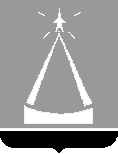 СОВЕТ ДЕПУТАТОВГОРОДСКОГО ОКРУГА ЛЫТКАРИНОРЕШЕНИЕ23.06.2022 № 232/29г.о. ЛыткариноОб утверждении Положения о муниципальном контроле в сфере благоустройства на территории городского округа ЛыткариноМосковской областиВ соответствии с пунктом 19 части 1 статьи 14 Федерального закона от 06.10.2003 № 131-ФЗ «Об общих принципах организации местного самоуправления в Российской Федерации», Федеральным законом от 31.07.2020 № 248-ФЗ «О государственном контроле (надзоре) и муниципальном контроле в Российской Федерации», в целях реализации полномочий органов местного самоуправления городского округа Лыткарино по осуществлению муниципального контроля в сфере благоустройства, Совет депутатов городского округа ЛыткариноРЕШИЛ:Утвердить прилагаемое Положение о муниципальном контроле в сфере благоустройства на территории городского округа Лыткарино Московской области.Направить Положение о муниципальном контроле в сфере благоустройства на территории городского округа Лыткарино Московской области главе городского округа Лыткарино для подписания и опубликования.Разместить настоящее решение на официальном сайте городского округа Лыткарино Московской области в информационно-телекоммуникационной сети «Интернет».Председатель Совета депутатовгородского округа Лыткарино							    Е.В. СерёгинУтвержденорешением Совета депутатовгородского округа Лыткариноот  23.06.2022  № 232/29Положениео муниципальном контроле в сфере благоустройства на территории городского округа Лыткарино Московской области1.Общие положенияНастоящее положение, разработанное в соответствии с Федеральным законом «О государственном контроле (надзоре) и муниципальном контроле в Российской Федерации», Федеральным законом «Об общих принципах организации местного самоуправления в Российской Федерации», Законом Московской области №106/2014-ОЗ «О перераспределении полномочий между органами местного самоуправления муниципальных образований Московской области и органами государственной власти Московской области» (далее – Закон Московской области № 106/2014-ОЗ) устанавливает порядок организации и осуществления муниципального контроля в сфере благоустройства на территории городского округа Лыткарино Московской области (далее – муниципальный контроль).Предметом муниципального контроля является соблюдение контролируемыми лицами требований, установленных правилами благоустройства территории городского округа Лыткарино Московской области (далее – обязательные требования).Муниципальный контроль осуществляется контрольными (надзорными) органами, уполномоченными на осуществление муниципального контроля (далее при совместном упоминании – контрольный (надзорный) орган):Администрацией городского округа Лыткарино Московской области (за исключением муниципального контроля, предметом которого является соблюдение юридическими лицами (за исключением садоводческих, огороднических и дачных некоммерческих объединений граждан и гаражных кооперативов), индивидуальными предпринимателями и органами местного самоуправления муниципальных образований Московской области обязательных требований в части содержания объектов благоустройства (далее – контрольный (надзорный) орган, уполномоченный на осуществление муниципального контроля территории городского округа);Уполномоченным центральным органом государственной власти Московской области (в части муниципального контроля, предметом которого является соблюдение юридическими лицами (за исключением садоводческих, огороднических и дачных некоммерческих объединений граждан и гаражных кооперативов), индивидуальными предпринимателями и органами местного самоуправления муниципальных образований Московской области обязательных требований в части содержания объектов благоустройства, организующем и осуществляющем муниципальный контроль в порядке, установленном Правительством Московской области (далее – Уполномоченный орган).Объектами муниципального контроля на территории городского округа Лыткарино являются:Деятельность, действия (бездействие) граждан и организаций, в рамках которых должны соблюдаться обязательные требования, в том числе предъявляемые к гражданам и организациям, осуществляющим деятельность, действия, (бездействие);Результаты деятельности граждан, организаций, индивидуальных предпринимателей, в том числе продукция (товары), работы и услуги, к которым предъявляются обязательные требования;Территории городского округа Лыткарино Московской области.Контрольным (надзорным) органом обеспечивается учет объектов муниципального контроля в пределах предоставленных полномочий.Порядок ведения учета объектов муниципального контроля устанавливается распоряжением контрольного (надзорного) органа.Перечень объектов муниципального контроля, сформированный по результатам учета объектов муниципального контроля, размещается контрольным (надзорным) органом на официальном сайте контрольного (надзорного) органа в информационно-телекоммуникационной сети Интернет (далее – сеть «Интернет»).Получение сведений о контролируемых лицах и объектах муниципального контроля осуществляется из поступающих в контрольный (надзорный) орган обращений граждан, государственных органов, органов местного самоуправления, либо подведомственных им организаций.При сборе, обработке, анализе и учете сведений о контролируемых лицах и объектах муниципального контроля для целей их учета контрольный (надзорный) орган использует информацию, представляемую ему в соответствии с нормативными правовыми актами получаемую в рамках межведомственного информационного взаимодействия, а также общедоступную информацию.Контрольный (надзорный) орган, уполномоченный  на осуществление муниципального контроля территории городского округа при наблюдении за соблюдением обязательных требований (мониторинге безопасности) помимо данных об объектах контроля, имеющихся у контрольного (надзорного) органа, в том числе данных, которые поступают в ходе межведомственного информационного взаимодействия, предоставляются контролируемыми лицами в рамках исполнения обязательных требований, а также данных, содержащихся в государственных и муниципальных информационных системах, данных из сети «Интернет», иных общедоступных данных, вправе осуществлять сбор, анализ данных полученных с использованием работающих в автоматическом режиме технических средств фиксации правонарушений, имеющих функции фото- и киносъемки, видеозаписи.При осуществлении учета объектов муниципального контроля на контролируемых лиц не может возлагаться обязанность по представлению сведений, документов, если иное не предусмотрено законодательством Российской Федерации, а также, если соответствующие сведения, документы содержатся в государственных или муниципальных информационных ресурсах.Перечень должностных лиц, уполномоченных на осуществление муниципального контроля контрольного (надзорного) органа, уполномоченного на осуществление муниципального контроля территории городского округа, определяется Администрацией городского округа Лыткарино Московской области.Должностными лицами, уполномоченными на принятие решений о проведении контрольных (надзорных) мероприятий, контрольного (надзорного) органа, уполномоченного на осуществление муниципального контроля территории городского округа, являются:Начальник, заместитель начальника Управления;Должностное лицо Управления, в должностные обязанности которого в соответствии с настоящим Положением, должностной инструкцией входит осуществление полномочий по муниципальному контролю в сфере благоустройства, в том числе проведение профилактических мероприятий и контрольных мероприятий (далее также – инспектор);Начальник Управления является лицом, уполномоченным принимать решения о проведении контрольных (надзорных) мероприятий.Инспекторы, уполномоченные на проведение контрольных (надзорных) мероприятий, определяются решением начальника Управления.Должностные лица контрольного (надзорного) органа при осуществлении муниципального контроля в пределах своих полномочий обладают правами и обязанностями, предусмотренными Федеральным законом от 31.07.2020 № 248-ФЗ «О государственном контроле (надзоре) и муниципальном контроле в Российской федерации» (далее – Федеральный закон № 248-ФЗ).2. Управление рисками причинения вреда (ущерба) охраняемым законом ценностями при осуществлении муниципального контроляКритерии отнесения объекта муниципального контроля к категориям риска, перечень категорий риска, периодичность проведения плановых контрольных (надзорных) мероприятий контрольного (надзорного) органа, уполномоченного на осуществление муниципального контроля территории городского округа, определены в приложении 1 к настоящему Положению.Отнесение объектов муниципального контроля к одной из категорий риска осуществляется должностными лицами контрольного (надзорного) органа, уполномоченного на осуществление муниципального контроля территории городского округа, на основе сопоставления характеристик объекта муниципального контроля с критериями риска, определенными в приложении 1 к настоящему Положению.3. Профилактика рисков причинения вреда (ущерба) охраняемым законом ценностям В целях стимулирования добросовестного соблюдения обязательных требований контролируемых лицами, устранения условий, причин и факторов, способных привести к нарушениям обязательных требований и (или) причинению вреда (ущерба) охраняемым законом ценностям, а также создания условий для доведения обязательных требований до контролируемых лиц, повышения информированности о способах их соблюдения территориальные подразделения контрольного (надзорного) органа проводят следующие профилактические мероприятия:Информирование;Обобщение правоприменительной практики;Объявление предостережения;Консультирование;Профилактический визит;Самообследование.Профилактические мероприятия, предусмотренные подпунктами 4 – 6 пункта 16 настоящего Положения, проводятся только с согласия контролируемых лиц либо по их инициативе.Контрольный (надзорный) орган осуществляется информирование контролируемых лиц и иных заинтересованных лиц по вопросам соблюдения обязательных требований.Информирование осуществляется посредством размещения соответствующих сведений на официальном сайте контрольного (надзорного) органа в сети «Интернет», в средствах массовой информации, через личные кабинеты контролируемых лиц, Федеральную государственную информационную систему «Единый портал государственных и муниципальных услуг (функций)» (далее – ЕПГУ), государственную информационную систему Московской области «Портал государственных и муниципальных услуг (функций) Московской области» (далее – РПГУ), государственную информационную систему «Единая государственная информационная система обеспечения контрольно-надзорной деятельности Московской области» (далее – ЕГИС ОКНД).Контрольный (надзорный) орган размещает и поддерживает в актуальном состоянии на своем официальном сайте в сети «Интернет»:Тексты нормативных правовых актов, регулирующих осуществление муниципального контроля;Сведения об изменениях, внесенных в нормативные правовые акты, регулирующие осуществление муниципального контроля, о сроках и порядке их вступления в силу;Перечень нормативных правовых актов с указанием структурных единиц этих актов, содержащих обязательные требования, оценка соблюдения которых является предметом муниципального контроля, а также информацию о мерах ответственности, применяемых при нарушении обязательных требований, с текстами в действующей редакции;Утвержденные проверочные листы;Руководство по соблюдению обязательных требований, разработанное и утвержденное в соответствии с Федеральным законом от 31.07.2020 № 247-ФЗ «Об обязательных требованиях в Российской Федерации»;Перечень индикаторов риска нарушения обязательных требований, порядок отнесения объектов контроля к категориям риска;Перечень объектов контроля, учитываемых в рамках формирования ежегодного плана контрольных (надзорных) мероприятия, с указанием категории риска;Программу профилактики рисков причинения вреда и план проведения плановых контрольных (надзорных) мероприятий контрольного (надзорного) органа;Исчерпывающий перечень сведений, которые могут запрашиваться контрольным (надзорным) органом у контролируемых лиц;Сведения о способах получения консультаций по вопросам соблюдения обязательных требований;Сведения о применении контрольным (надзорным) органом мер стимулирования добросовестности контролируемых лиц;Сведения о порядке досудебного обжалования решений контрольного (надзорного) органа, действий (бездействия) его должностных лиц;Доклады, содержащие результаты обобщения правоприменительной практики контрольного (надзорного) органа;Доклады о муниципальном контроле;Информацию по результатам проведенных контрольных (надзорных) мероприятий;Информацию о месте нахождения и графике работы контрольного (надзорного) органа;Справочные телефоны территориальных структурных подразделений контрольного (надзорного органа;Иные сведения, предусмотренные нормативными правовым актами Российской Федерации, нормативными правовыми актами Московской области и (или) программами профилактики рисков причинения вреда (ущерба) охраняемым законом ценностям, утвержденными контрольным (надзорным) органом.Контрольный (надзорный) орган ежегодно организует подготовку доклада, содержащего результаты обобщения правоприменительной практики за предыдущий календарный год (далее – доклад о правоприменительной практике).Информация для включения в доклад о правоприменительной практике за предыдущий календарный год актуализируется контрольным (надзорным) органом не позднее 20 января года, следующего за отчетным годом.Проект доклада о правоприменительной практике в срок до 10 февраля года, следующего за отчетным годом, размещается на официальном сайте контрольного (надзорного) органа в сети «Интернет» для публичного обсуждения на срок не менее десяти рабочих дней.Доклад о правоприменительной практике за предыдущий календарный год утверждается приказом руководителя контрольного (надзорного) органа и до 15 марта года, следующего за отчетным годом, размещается на официальном сайте контрольного (надзорного) органа в сети «Интернет».При наличии указанных в части 1 статьи 49 Федерального закона № 248-ФЗ сведений контрольный (надзорный) орган объявляет контролируемому лицу предостережение о недопустимости нарушения обязательных требований (далее – предостережение) и предлагает принять меры по обеспечению соблюдения обязательных требований.Решение об объявлении предостережения принимает должностное лицо контрольного (надзорного) органа, уполномоченное на принятие решений о проведении контрольных (надзорных) мероприятий в соответствии с пунктом 11 настоящего Положения.Информирование контролируемого лица об объявлении предостережения в едином реестре контрольных (надзорных) мероприятий, а также посредством направления предостережения электронной почтой по адресу, сведения о котором представлены контрольному (надзорному) органу контролируемым лицом, либо сведения о котором были представлены при государственной регистрации юридического лица.Направление контролируемому лицу предостережения и размещение информации о его объявлении в едином реестре контрольных (надзорных) мероприятий осуществляется не позднее десяти рабочих дней со дня получения должностным лицом контрольного (надзорного) органа сведений, указанных в части 1 статьи 49 Федерального закона № 248-ФЗ.В случае принятия контрольным (надзорным) органом решения об объявлении контролируемому лицу предостережения одновременно с указанным предостережением контролируемому лицу в целях проведения им самообследования соблюдения обязательных требований направляется в адрес сайта в сети «Интернет», позволяющий пройти самообследование соблюдения обязательных требований.По результатам рассмотрения предостережения контролируемое лицо в течение тридцати дней со дня его получения вправе подать в контрольный (надзорный) орган возражение.В возражении на предостережение указываются:Наименование контрольного (надзорного) органа, в который подается возражение;Должностное лицо, принявшее решение об объявлении предостережения;Информация о физическом и юридическом лице, индивидуальном предпринимателе (фамилия, имя, отчество, серия и номер паспорта, наименования, организационно-правовая форма, адрес с почтовым индексом, телефон, факс, адрес электронной почты) либо данные представителя юридического лица, индивидуального предпринимателя (если возражение подается представителем);Основной государственный регистрационный номер (ОГРН);Идентификационный номер налогоплательщика (ИНН);Дата и номер предостережения;Обоснование несогласия с доводами, изложенными в предостережении.К возражению на предостережении прикладываются документы, подтверждающие незаконность и необоснованность предостережения.Полномочия представителя контролируемого лица, направившего возражение на предостережение, должны быть подтверждены в порядке, установленном гражданским законодательством Российской Федерации.Возражение на предостережение направляется контролируемым лицом в контрольный (надзорный) орган в виде электронного документа на указанный в предостережении адрес электронной почты либо через ЕПГУ, РПГУ и ЕГИС ОКНД.В течении двадцати рабочих дней со дня получения возражения на предостережение должностное лицо контрольного (надзорного) органа направляет контролируемому лицу ответ об удовлетворении либо отказе об удовлетворения возражения одним из способов, установленных пунктом 33 настоящего Положения.Контрольный (надзорный) орган осуществляется учет объявленных им предостережений и использует соответствующие данные для проведения иных профилактических мероприятий и контрольных (надзорных) мероприятий.Консультирование контролируемого лица и его представителя проводится по телефону, посредством видеоконференцсвязи, на личном приеме либо в ходе проведения профилактического мероприятия в виде профилактического визита, надзорных мероприятий в виде инспекционного визита, документарной или выездной проверки должностным лицом территориального подразделения контрольного (надзорного) органа.О способе, месте и времени проведения консультирования контролируемое лицо и его представитель извещаются территориальным подразделением контрольного (надзорного) органа в порядке, предусмотренном статьей 21 Федерального закона № 248-ФЗ.Проводимое для граждан, юридических лиц и индивидуальных предпринимателей должностными лицами контрольного (надзорного) органа консультирование может осуществляться очно и (или) с использованием официального сайта контрольного (надзорного) органа в сети «Интернет», интерактивных сервисов в сети «Интернет», мобильных приложений.Консультирование на личном приеме проводится по месту нахождения контрольного (надзорного) органа.Порядок проведения консультирования размещается на официальном сайте контрольного (надзорного) органа в сети «Интернет».Консультирование контролируемого лица и его представителя осуществляется по следующим вопросам:Об обязательных требованиях, предъявляемых к деятельности контролируемых лиц, соответствии объектов муниципального контроля критериям риска, основаниях и о рекомендуемых способах снижения категории риска, а также о видах, содержании и об интенсивности надзорных мероприятий, проводимых в отношении объекта муниципального контроля, исходя из его отнесения к соответствующей категории риска;Об осуществлении муниципального контроля;О ведении перечня объектов муниципального контроля;О досудебном (внесудебном) обжаловании действий (бездействия) и (или) решений, принятых (осуществленных) надзорным органом, территориальными подразделениями контрольного (надзорного) органа и их должностными лицами в ходе предоставления государственной услуги по включению сведений о юридическом лице, индивидуальном предпринимателе в государственный реестр либо по осуществлению муниципального контроля за деятельностью юридических лиц, индивидуальных предпринимателей, включенных в государственный реестр;Об административной ответственности за нарушение обязательных требований.Консультирование контролируемого лица и его представителя по вопросам обоснованности привлечения к административной ответственности осуществляется по телефону, посредством видео-конференц-связи, на личном приеме либо в ходе проведения профилактического мероприятия, контрольного (надзорного) мероприятия.По итогам консультирования информация в письменной форме контролируемым лицам и их представителям не предоставляется, за исключением случаев, предусмотренных пунктом 41 настоящего Положения. Контролируемое лицо вправе направить запрос о предоставлении письменного ответа в сроки, установленные Федеральным законом от 02.05.2006 № 59-ФЗ «О порядке рассмотрения обращений граждан Российской Федерации».Консультирование по однотипным обращениям контролируемых лиц и их представителей осуществляется посредством размещения на официальном сайте контрольного (надзорного) органа в сети «Интернет» письменного разъяснения, подписанного должностным лицом контрольного (надзорного) органа, уполномоченным на принятие решений о проведении контрольных (надзорных) мероприятий в соответствии с пунктом 11 настоящего Положения.Ответы на типовые вопросы в рамках консультирования контролируемых лиц за предыдущий календарный год размещаются на официальном сайте контрольного (надзорного) органа в сети «Интернет» не позднее 20 января текущего года.Контрольный (надзорный) орган осуществляет учет консультирований в порядке им установленном.Профилактический визит проводится в порядке, предусмотренном статьей 52 Федерального закона № 248-ФЗ.В отношении контролируемых лиц, приступающих к осуществлению деятельности в сфере эксплуатации объектов отдыха детей и оздоровления, отнесенной к категории значительного риска, проведение профилактического визита является обязательным. Контрольный (надзорный) орган обязан предложить проведение профилактического визита контролируемым лицам, приступающим к осуществлению указанной деятельности не позднее чем в течение одного года с момента начала такой деятельности.В случае если при проведении профилактических мероприятий установлено, что объекты муниципального контроля представляют явную непосредственную угрозу причинения вреда (ущерба) охраняемым законом ценностям или такой вред (ущерб) причинен, должностное лицо контрольного (надзорного) органа незамедлительно направляет информацию об этом должностному лицу, указанному в пункте 11 настоящего Положения, для принятия решения о проведении надзорных мероприятий.Обязательный профилактический визит проводится в течение одного рабочего дня. По ходатайству должностного лица, проводящего обязательный профилактический визит, должностное лицо, указанное в пункте 11 настоящего Положения, продлевает срок проведения обязательного профилактического визита на срок не более трех рабочих дней.Контролируемое лицо вправе отказаться от проведения обязательного профилактического визита, уведомив об этом контрольный (надзорный) орган не позднее, чем за три рабочих дня до даты его проведения.49. Порядок проведения профилактического визита (обязательного профилактического визита) предусматривает проведение должностным лицом контрольного (надзорного) органа следующих действий:1) Уведомление контролируемого лица о проведении профилактического визита не позднее, чем за пять рабочих дней до дня его проведения;2) Уведомление контролируемого лица о форме проведения профилактического визита, который проводится по месту осуществления деятельности контролируемого лица либо с использованием видео-конференц-связи;3) Проведение профилактического визита в виде профилактической беседы;4) Информирование контролируемого лица об обязательных требованиях, предъявляемых к его деятельности либо к принадлежащим ему объектам муниципального контроля, их соответствии критериям риска, а также о видах, содержании и об интенсивности контрольных (надзорных) мероприятий, проводимых в отношении объектов муниципального контроля в соответствии с присвоенной категорией риска.50. Самообследование проводится в порядке, предусмотренном статьей 51 Федерального закона № 248-ФЗ.51. В целях добровольного определения контролируемыми лицами, объекты муниципального контроля которых относятся к категориям умеренного или низкого риска, уровня соблюдения ими обязательных требований, предусмотрена самостоятельная оценка соблюдения обязательных требований (самообследование). В рамках самообследования также обеспечивается возможность получения контролируемыми лицами сведений о соответствии принадлежащих им объектов муниципального контроля критериям риска.52. Самообследование осуществляется в автоматизированном режиме с использованием одного из способов, указанных на официальном сайте контрольного (надзорного) органа в сети «Интернет».53. Контролируемые лица, получившие высокую оценку соблюдения ими обязательных требований, по итогам самообследования, проведенного в соответствии с частью 2 статьи 51 Федерального закона № 248-ФЗ, вправе принять декларацию соблюдения обязательных требований (далее - декларация).54. Декларация направляется контролируемым лицом в контрольный (надзорный) орган, где осуществляется ее регистрация с последующим размещением на официальном сайте контрольного (надзорного) органа в сети «Интернет». 55. Срок действия декларации составляет два года со дня регистрации указанной декларации контрольным (надзорным) органом.56. В случае изменения сведений, содержащихся в декларации, уточненная декларация представляется контролируемым лицом в контрольный (надзорный) орган в течение одного месяца со дня изменения содержащихся в ней сведений.57. Контрольный (надзорный) орган утверждает методические рекомендации по проведению самообследования и подготовке декларации. Методические рекомендации размещаются на официальном сайте контрольного (надзорного) органа в сети «Интернет».58. В случае, если при проведении внепланового контрольного (надзорного) мероприятия выявлены нарушения обязательных требований, факты представления контролируемым лицом недостоверных сведений при самообследовании, декларация аннулируется решением, принимаемым по результатам контрольного (надзорного) мероприятия.59. В срок не ранее истечения одного года, контролируемое лицо может вновь принять декларацию по результатам самообследования.4. Осуществление муниципального контроля 60. При осуществлении муниципального контроля, взаимодействием контрольного (надзорного) органа, его должностных лиц с контролируемыми лицами являются встречи, телефонные и иные переговоры (непосредственное взаимодействие) между должностным лицом и контролируемым лицом или его представителем, запрос документов, иных материалов, присутствие должностного лица контрольного (надзорного) органа в месте осуществления деятельности контролируемого лица (за исключением случаев присутствия должностного лица на общедоступных производственных объектах).61. Взаимодействие с контролируемым лицом осуществляется при проведении следующих контрольных (надзорных) мероприятий:1) Инспекционный визит;2) Документарная проверка;3) Выездная проверка.62. Без взаимодействия с контролируемым лицом проводятся контрольные (надзорные) мероприятия, предусмотренные частью 3 статьи 56 Федерального закона № 248-ФЗ (далее - контрольные (надзорные) мероприятия без взаимодействия).63. Оценка соблюдения контролируемыми лицами обязательных требований контрольным (надзорным) органом не может проводиться иными способами, кроме как посредством контрольных (надзорных) мероприятий, установленных пунктами 60 и 61 настоящего Положения.64. Основанием для проведения контрольных (надзорных) мероприятий является:1) Наличие у контрольного (надзорного) органа сведений о причинении вреда (ущерба) или об угрозе причинения вреда (ущерба) охраняемым законом ценностям либо выявление соответствия объекта муниципального контроля параметрам, утвержденным индикаторами риска нарушения обязательных требований, или отклонения объекта муниципального контроля от таких параметров;2) Наступление сроков проведения контрольных (надзорных) мероприятий, включенных в план проведения контрольных (надзорных) мероприятий;3) Поручение Президента Российской Федерации, поручение Правительства Российской Федерации о проведении контрольных (надзорных) мероприятий в отношении конкретных контролируемых лиц;4) Требование прокурора о проведении контрольного (надзорного) мероприятия в рамках муниципального контроля за исполнением законов, соблюдением прав и свобод человека и гражданина по поступившим в органы прокуратуры материалам и обращениям;5) Истечение срока исполнения решения контрольного (надзорного) органа об устранении выявленного нарушения обязательных требований - в случаях, установленных частью 1 статьи 95 Федерального закона № 248-ФЗ.65. Контрольные (надзорные) мероприятия, за исключением контрольных (надзорных) мероприятий без взаимодействия, могут проводиться на плановой и внеплановой основе только путем совершения должностным лицом контрольного (надзорного) органа и лицами, привлекаемыми к проведению контрольного (надзорного) мероприятия, следующих надзорных действий:1) Осмотр;2) Досмотр;3) Опрос;4) Получение письменных объяснений;5) Истребование документов.Контрольные (надзорные) мероприятия подлежат проведению с учетом внутренних правил и (или) установлений контролируемых лиц, режима работы объекта муниципального контроля, если они не создают непреодолимого препятствия по проведению контрольных (надзорных) мероприятий.Совершение надзорных действий и их результаты отражаются в документах, составляемых должностным лицом контрольного (надзорного) органа и лицами, привлекаемыми к совершению надзорных действий.При проведении контрольных (надзорных) мероприятий для фиксации должностным лицом контрольного (надзорного) органа и лицами, привлекаемыми к совершению надзорных действий, доказательств нарушений обязательных требований могут использоваться фотосъемка, аудио- и видеозапись, иные способы фиксации доказательств.Порядок осуществления фотосъемки, аудио- и видеозаписи, иных способов фиксации доказательств в ходе контрольного (надзорного) мероприятия включает в себя:1) Извещение контролируемого лица, а также представителя контролируемого лица о ведении фотосъемки, аудио- и видеозаписи, иных способов фиксации доказательств;2) Указание при ведении фотосъемки, аудио- и видеозаписи, иных способов фиксации доказательств должностным лицом контрольного (надзорного) органа наименования проводимого контрольного (надзорного) мероприятия, адреса, даты, времени его проведения, а также должности, фамилии, имена и отчества (последнее при наличии) всех лиц, принимающих участие в проводимом контрольном (надзорном) мероприятии;3) Внесение в акт контрольного (надзорного) мероприятия информации о технических средствах, использованных при фотосъемке, аудио- и видеозаписи, иных способах фиксации доказательств;4) Обеспечение сохранности информации, полученной посредством фотосъемки, аудио- и видеозаписи, иных способов фиксации доказательств.Информация о технических средствах, использованных при фотосъемке, аудио- и видеозаписи, иных способах фиксации доказательств указывается в акте контрольного (надзорного) мероприятия. Фотографии, аудио- и видеозаписи используемые для фиксации доказательств должны позволять однозначно идентифицировать объект фиксации, отражающий нарушение обязательных требований. Фотографии, аудио- и видеозаписи, используемые для доказательств нарушений обязательных требований, прикладываются к акту контрольного (надзорного) мероприятия.При проведении контрольного (надзорного) мероприятия, предусматривающего взаимодействие с контролируемым лицом (его представителем) в месте осуществления деятельности контролируемого лица, контролируемому лицу (его представителю) должностным лицом контрольного (надзорного) органа, в том числе руководителем группы должностных лиц контрольного (надзорного) органа предъявляются служебное удостоверение, заверенная печатью бумажная копия либо решение о проведении контрольного (надзорного) мероприятия в форме электронного документа, подписанного квалифицированной электронной подписью, а также сообщается учетный номер контрольного (надзорного) мероприятия в едином реестре контрольных (надзорных) мероприятий.Проведение выездного обследования, инспекционного визита, выездной проверки, самообследования осуществляется с применением проверочных листов.При проведении контрольных (надзорных) мероприятий проверочные листы заполняются должностным лицом в электронной форме посредством внесения ответов на контрольные вопросы и заверяются усиленной квалифицированной электронной подписью должностного лица в соответствии с Федеральным законом от 06.04.2011 № 63-ФЗ «Об электронной подписи» и использованием ЕГИС ОКНД.По требованию контролируемого лица должностное лицо контрольного (надзорного) органа обязано предоставить информацию об экспертах, экспертных организациях и иных лицах, привлекаемых для проведения контрольного (надзорного) мероприятия, в целях подтверждения полномочий.В случае, если проведение контрольного (надзорного) мероприятия оказалось невозможным в связи с отсутствием контролируемого лица по месту нахождения (осуществления деятельности), либо в связи с фактическим неосуществлением деятельности контролируемым лицом, либо в связи с иными действиями (бездействием) контролируемого лица, повлекшими невозможность проведения или завершения контрольного (надзорного) мероприятия, уполномоченное должностное лицо контрольного (надзорного) органа составляет акт о невозможности проведения контрольного (надзорного) мероприятия, предусматривающего взаимодействие с контролируемым лицом, с указанием причин 
и информирует контролируемое лицо о невозможности проведения контрольного (надзорного) мероприятия, предусматривающего взаимодействие с контролируемым лицом, в порядке, предусмотренном частями 4 и 5 статьи 21 Федерального закона № 248-ФЗ. В этом случае уполномоченное должностное лицо контрольного (надзорного) органа вправе совершить контрольные (надзорные) действия в рамках указанного контрольного (надзорного) мероприятия в любое время до завершения проведения контрольного (надзорного) мероприятия, предусматривающего взаимодействие с контролируемым лицом.В случае, указанном в пункте 74 настоящего Положения, уполномоченное должностное лицо контрольного (надзорного) органа вправе принять решение о проведении в отношении контролируемого лица такого же контрольного (надзорного) мероприятия без предварительного уведомления контролируемого лица и без согласования с органами прокуратуры.Уклонение контролируемого лица от проведения контрольного (надзорного) мероприятия или воспрепятствование его проведению влечет ответственность, установленную законодательством Российской Федерации.Контрольные (надзорные) мероприятия без взаимодействия проводятся должностными лицами контрольного (надзорного) органа на основании заданий уполномоченных должностных лиц контрольного (надзорного) органа, включая задания, содержащиеся в планах работы контрольного (надзорного) органа.Плановые контрольные (надзорные) мероприятия (инспекционный визит, документарная проверка, выездная проверка) проводятся на основании плана проведения плановых контрольных (надзорных) мероприятий на очередной календарный год, согласованного с органами прокуратуры.В решении о проведении контрольного (надзорного) мероприятия, подписанном уполномоченным должностным лицом контрольного (надзорного) органа, указываются сведения, установленные частью 1 статьи 64 Федерального закона № 248-ФЗ.Индивидуальный предприниматель, являющийся контролируемым лицом, вправе представить в контрольный (надзорный) орган информацию о невозможности присутствия при проведении контрольного (надзорного) мероприятия в случае заболевания, связанного с утратой трудоспособности.Внеплановые контрольные (надзорные) мероприятия (инспекционный визит, документарная проверка, выездная проверка), за исключением внеплановых контрольных (надзорных) мероприятий без взаимодействия, проводятся по основаниям, предусмотренным подпунктами 1, 3 - 5 пункта 63 настоящего Положения.В случае, если внеплановое контрольное (надзорное) мероприятие может быть проведено только после согласования с органами прокуратуры, указанное мероприятие проводится после такого согласования.Согласование контрольным (надзорным) органом с органом прокуратуры внепланового контрольного (надзорного) мероприятия осуществляется в соответствии с Федеральным законом № 248-ФЗ.Если основанием для проведения внепланового контрольного (надзорного) мероприятия являются сведения о непосредственной угрозе причинения вреда (ущерба) охраняемым законом ценностям, контрольный (надзорный) орган для принятия неотложных мер по ее предотвращению и устранению приступает к проведению внепланового контрольного (надзорного) мероприятия незамедлительно (в течение двадцати четырех часов после получения соответствующих сведений) с извещением об этом органа прокуратуры по месту нахождения объекта муниципального контроля посредством направления в тот же срок документов, предусмотренных частью 5 статьи 66 Федерального закона № 248-ФЗ. В этом случае уведомление контролируемого лица о проведении внепланового контрольного (надзорного) мероприятия может не проводиться.В ходе инспекционного визита могут совершаться следующие надзорные действия:Осмотр;Опрос;Получение письменных объяснений;Истребование документов, которые в соответствии с обязательными требованиями должны находиться в месте нахождения (осуществления деятельности) контролируемого лица (его филиалов, представительств, обособленных структурных подразделений) либо объекта муниципального контроля.Инспекционный визит проводится без предварительного уведомления контролируемого лица и собственника объекта муниципального контроля. Срок проведения инспекционного визита в одном месте осуществления деятельности либо на одном объекте муниципального контроля не может превышать один рабочий день.Контролируемые лица или их представители обязаны обеспечить беспрепятственный доступ инспектора на объект муниципального контроля.Внеплановый инспекционный визит проводится при наличии оснований, указанных в подпунктах 1, 3 - 5 пункта 64 настоящего Положения.89. Внеплановый инспекционный визит может проводиться только по согласованию с органами прокуратуры, за исключением случаев его проведения в соответствии с подпунктами 3 - 5 пункта 64 настоящего Положения, а также при получении сведений о непосредственной угрозе причинения вреда (ущерба) охраняемым законом ценностям. В таком случае контрольный (надзорный) орган (орган муниципального контроля) приступает к проведению внепланового контрольного (надзорного) мероприятия незамедлительно (в течение двадцати четырех часов после получения соответствующих сведений) с извещением об этом органа прокуратуры по месту нахождения объекта муниципального контроля. В этом случае уведомление контролируемого лица о проведении внепланового контрольного (надзорного) мероприятия может не проводиться.90. В ходе документарной проверки могут совершаться следующие контрольные (надзорные) действия:Получение письменных объяснений;Истребование документов.В случае, если достоверность сведений, содержащихся в документах, имеющихся в распоряжении контрольного (надзорного) органа, вызывает обоснованные сомнения либо эти сведения не позволяют оценить исполнение контролируемым лицом обязательных требований, контрольный (надзорный) орган направляет в адрес контролируемого лица требование представить иные необходимые для рассмотрения в ходе документарной проверки документы. В течение десяти рабочих дней со дня получения данного требования контролируемое лицо обязано направить в контрольный (надзорный) орган указанные в требовании документы.В случае, если в ходе документарной проверки выявлены ошибки и (или) противоречия в представленных контролируемым лицом документах либо выявлено несоответствие сведений, содержащихся в этих документах, сведениям, содержащимся в имеющихся у контрольного (надзорного) органа  документах и (или) полученным при осуществлении муниципального контроля информация об ошибках, о противоречиях и несоответствии сведений направляется контролируемому лицу с требованием представить в течение десяти рабочих дней необходимые пояснения. Контролируемое лицо, представляющее в контрольный (надзорный) орган пояснения относительно выявленных ошибок и (или) противоречий в представленных документах либо относительно несоответствия сведений, содержащихся в этих документах, сведениям, содержащимся в имеющихся у контрольного (надзорного) органа документах и (или) полученным при осуществлении муниципального контроля вправе дополнительно представить в контрольный (надзорный) орган документы, подтверждающие достоверность ранее представленных документов.При проведении документарной проверки контрольный (надзорный) орган не вправе требовать у контролируемого лица сведения и документы, не относящиеся к предмету документарной проверки, а также сведения и документы, которые могут быть получены этим органом от иных органов. Срок проведения документарной проверки не может превышать десять рабочих дней. В указанный срок не включается период с момента направления контрольным (надзорным) органом контролируемому лицу требования представить необходимые для рассмотрения в ходе документарной проверки документы до момента представления указанных в требовании документов в контрольный (надзорный) орган, а также период с момента направления контролируемому лицу информации контрольного (надзорного) органа о выявлении ошибки (или) противоречий в представленных контролируемым лицом документах либо о несоответствии сведений, содержащихся в этих документах, сведениям, содержащимся в имеющихся у контрольного (надзорного) органа документах и (или) полученным при осуществлении муниципального контроля, и требования представить необходимые пояснения в письменной форме до момента представления указанных пояснений в контрольный (надзорный) орган.Внеплановая документарная проверка проводится без согласования с органами прокуратуры.Внеплановая документарная проверка проводится при наличии оснований, указанных в пунктах 1, 3 - 5 пункта 63 настоящего Положения.Проведение документарной проверки, предметом которой являются сведения, составляющие государственную тайну, осуществляется по месту нахождения (осуществления деятельности) контролируемого лица (его филиалов, представительств, обособленных структурных подразделений) должностными лицами контрольного (надзорного) органа, имеющими доступ к таким сведениям.Под выездной проверкой понимается комплексное контрольное (надзорное) мероприятие, проводимое посредством взаимодействия с конкретным контролируемым лицом, владеющим производственными объектами и (или) использующим их, в целях оценки соблюдения таким лицом обязательных требований, а также оценки выполнения решений контрольного (надзорного) органа.Выездная проверка проводится по месту нахождения (осуществления деятельности) контролируемого лица (его филиалов, представительств, обособленных структурных подразделений) либо объекта муниципального контроля.Выездная проверка проводится в случае, если не представляется возможным:1) Удостовериться в полноте и достоверности сведений, которые содержатся в находящихся в распоряжении контрольного (надзорного) органа или в запрашиваемых им документах и объяснениях контролируемого лица;2) Оценить соответствие деятельности, действий (бездействия) контролируемого лица и (или) принадлежащих ему и (или) используемых им объектов муниципального контроля обязательным требованиям без выезда на указанное место и совершения необходимых надзорных действий, предусмотренных в рамках иного вида контрольных (надзорных) мероприятий.Внеплановая выездная проверка может проводиться только по согласованию с органами прокуратуры, за исключением случаев ее проведения в соответствии с подпунктами 3 - 5 пункта 63 настоящего Положения, а также при получении сведений о непосредственной угрозе причинения вреда (ущерба) охраняемым законом ценностям. В таком случае контрольный (надзорный) орган приступает к проведению внепланового контрольного (надзорного) мероприятия незамедлительно (в течение двадцати четырех часов после получения соответствующих сведений) с извещением об этом органа прокуратуры по месту нахождения объекта муниципального контроля. В этом случае уведомление контролируемого лица о проведении внепланового контрольного (надзорного) мероприятия может не проводиться.О проведении выездной проверки контролируемое лицо уведомляется путем направления копии решения о проведении выездной проверки не позднее, чем за двадцать четыре часа до ее начала в порядке, предусмотренном статьей 21 Федерального закона 248-ФЗ, если иное не предусмотрено федеральным законом о виде надзора.В ходе выездной проверки могут совершаться следующие надзорные действия:Осмотр;Досмотр;Опрос;Получение письменных объяснений;Истребование документов.Внеплановая выездная проверка проводится при наличии оснований, указанных в подпунктах 1, 3 - 5 пункта 63 настоящего Положения.Срок проведения выездной проверки не может превышать десять рабочих дней. В отношении одного субъекта малого предпринимательства общий срок взаимодействия в ходе проведения выездной проверки не может превышать пятьдесят часов для малого предприятия и пятнадцать часов для микропредприятия, за исключением выездной проверки, основанием для проведения которой является наступление события, указанного в программе проверок, и которая для микропредприятия не может продолжаться более сорока часов.5. Результаты контрольного (надзорного) мероприятия107. Результаты контрольных (надзорных) мероприятий оформляются в соответствии с главой 16 Федерального закона № 248-ФЗ.6. Обжалование решений контрольных (надзорных) органов, действий (бездействия) их должностных лиц108. Жалоба подается контролируемым лицом в контрольный (надзорный) орган в электронном виде с использованием ЕПГУ и (или) РПГУ, за исключением случая, предусмотренного пунктом 109 настоящего Положения. При подаче жалобы гражданином она должна быть подписана простой электронной подписью либо усиленной квалифицированной электронной подписью. При подаче жалобы организацией она должна быть подписана усиленной квалифицированной электронной подписью.109. Жалоба, содержащая сведения и документы, составляющие государственную или иную охраняемую законом тайну, подается контролируемым лицом в контрольный (надзорный) орган без использования ЕПГУ и (или) РПГУ, с учетом требований законодательства Российской Федерации о государственной и иной охраняемой законом тайне с использованием специальной связи, на бумажном или электронном носителе (оптическом диске, флэш-накопителе).110. Контролируемые лица, права и законные интересы которых, по их мнению, были непосредственно нарушены в рамках осуществления муниципального контроля имеют право на досудебное обжалование:1) Решений о проведении контрольных (надзорных) мероприятий;2) Актов контрольных (надзорных) мероприятий, предписаний об устранении выявленных нарушений;3) Действий (бездействия) должностных лиц контрольного (надзорного) органа в рамках контрольных (надзорных) мероприятий.111. Жалоба на решение контрольного (надзорного) органа, действия (бездействие) его должностных лиц может быть подана в течение тридцати календарных дней со дня, когда контролируемое лицо узнало или должно было узнать о нарушении своих прав.Жалоба на предписание контрольного (надзорного) органа может быть подана в течение десяти рабочих дней с момента получения контролируемым лицом предписания.В случае пропуска по уважительной причине срока подачи жалобы этот срок по ходатайству лица, подающего жалобу, может быть восстановлен уполномоченным органом.Лицо, подавшее жалобу, до принятия решения по жалобе может отозвать ее. При этом повторное направление жалобы по тем же основаниям не допускается.Жалоба может содержать ходатайство о приостановлении исполнения обжалуемого решения контрольного (надзорного) органа (органа муниципального контроля).Контрольный (надзорный) орган в срок не позднее двух рабочих дней со дня регистрации жалобы принимает решение:1) О приостановлении исполнения обжалуемого решения контрольного (надзорного) органа;2) Об отказе в приостановлении исполнения обжалуемого решения контрольного (надзорного) органа.Информация о решении, указанном в пункте 133 настоящего Положения, направляется лицу, подавшему жалобу, в течение одного рабочего дня с момента принятия решения. Жалоба должна содержать:1) Наименование контрольного (надзорного) органа, фамилию, имя, отчество (при наличии) должностного лица, решение и (или) действие (бездействие) которых обжалуются;2) Фамилию, имя, отчество (последнее при наличии), сведения о месте жительства (месте осуществления деятельности) гражданина, либо наименование организации-заявителя, сведения о месте нахождения этой организации, либо реквизиты доверенности и фамилию, имя, отчество (при наличии) лица, подающего жалобу по доверенности, желаемый способ осуществления взаимодействия на время рассмотрения жалобы и желаемый способ получения решения по ней;3) Сведения об обжалуемых решении контрольного (надзорного) органа и (или) действии (бездействии) его должностного лица, которые привели или могут привести к нарушению прав контролируемого лица, подавшего жалобу;4) Основания и доводы, на основании которых заявитель не согласен с решением контрольного (надзорного) органа и (или) действием (бездействием) должностного лица. Заявителем могут быть представлены документы (при наличии), подтверждающие его доводы, либо их копии;5) Требования лица, подавшего жалобу;6) Учетный номер контрольного (надзорного) мероприятия в едином реестре контрольных (надзорных) мероприятий, в отношении которого подается жалоба, если Правительством Российской Федерации не установлено иное.Жалоба не должна содержать нецензурные либо оскорбительные выражения, угрозы жизни, здоровью и имуществу должностных лиц контрольного (надзорного) органа либо членов их семей.Подача жалобы может быть осуществлена полномочным представителем контролируемого лица в случае делегирования ему соответствующего права с помощью Федеральной государственной информационной системы «Единая система идентификации и аутентификации».К жалобе может быть приложена позиция Уполномоченного при Президенте Российской Федерации по защите прав предпринимателей, его общественного представителя, уполномоченного по защите прав предпринимателей в Московской области, относящаяся к предмету жалобы. Ответ на позицию Уполномоченного при Президенте Российской Федерации по защите прав предпринимателей, его общественного представителя, уполномоченного по защите прав предпринимателей в субъекте Российской Федерации направляется уполномоченным органом лицу, подавшему жалобу, в течение одного рабочего дня с момента принятия решения по жалобе.Уполномоченный на рассмотрение жалобы орган принимает решение об отказе в рассмотрении жалобы в течение пяти рабочих дней со дня получения жалобы, если:1) Жалоба подана после истечения сроков подачи жалобы, установленных пунктами 111 и 112 настоящего Положения, и не содержит ходатайства о восстановлении пропущенного срока на подачу жалобы;2) В удовлетворении ходатайства о восстановлении пропущенного срока на подачу жалобы отказано;3) До принятия решения по жалобе от контролируемого лица, ее подавшего, поступило заявление об отзыве жалобы;4) Имеется решение суда по вопросам, поставленным в жалобе;5) Ранее в уполномоченный орган была подана другая жалоба от того же контролируемого лица по тем же основаниям;6) Жалоба содержит нецензурные либо оскорбительные выражения, угрозы жизни, здоровью и имуществу должностных лиц контрольного (надзорного) органа, а также членов их семей;7) Ранее получен отказ в рассмотрении жалобы по тому же предмету, исключающий возможность повторного обращения данного контролируемого лица с жалобой, и не приводятся новые доводы или обстоятельства;8) Жалоба подана в ненадлежащий уполномоченный орган;9) Законодательством Российской Федерации предусмотрен только судебный порядок обжалования решений контрольного (надзорного) органа.Отказ в рассмотрении жалобы по основаниям, указанным в подпунктах 3 - 8 пункта 122 настоящего Положения, не является результатом досудебного обжалования и не может служить основанием для судебного обжалования решений контрольного (надзорного) органа, действий (бездействия) его должностных лиц.Контрольный (надзорный) орган при рассмотрении жалобы использует подсистему досудебного обжалования контрольной (надзорной) деятельности, за исключением случаев, когда рассмотрение жалобы связано со сведениями и документами, составляющими государственную или иную охраняемую законом тайну. Ведение подсистем досудебного обжалования контрольной (надзорной) деятельности осуществляется в порядке, установленном Правительством Российской Федерации. Рассмотрение жалобы, связанной со сведениями и документами, составляющими государственную или иную охраняемую законом тайну, осуществляется при обязательном присутствии контролируемого лица, подавшего жалобу. При этом рассмотрение жалобы осуществляется в день, назначенный должностным лицом контрольного (надзорного) органа. Извещение контролируемого лица о назначении дня для рассмотрения жалобы в целях обеспечения личного присутствия контролируемого лица направляется контролируемому лицу не менее чем за пять рабочих дней до дня рассмотрения жалобы со дня представления жалобы, связанной со сведениями и документами, составляющими государственную или иную охраняемую законом тайну, посредством извещения через личный кабинет контролируемого лица на ЕПГУ и (или) РПГУ. Контролируемое лицо в случае невозможности присутствия на рассмотрении жалобы, связанной со сведениями и документами, составляющими государственную или иную охраняемую законом тайну, направляет в контрольный (надзорный) орган в течение двух рабочих дней после получения извещения о назначении дня рассмотрения такой жалобы уведомление о невозможности присутствия 
на рассмотрении такой жалобы.В случае получения контрольным (надзорным) органом уведомления о невозможности присутствия на рассмотрении жалобы от контролируемого лица жалоба, связанная со сведениями и документами, составляющими государственную или иную охраняемую законом тайну, рассматривается без контролируемого лица. При этом результаты рассмотрения жалобы контролируемое лицо вправе получить лично 
в контрольном (надзорном) органе.Контрольный (надзорный) орган должен обеспечить передачу в подсистему досудебного обжалования контрольной (надзорной) деятельности сведений о ходе рассмотрения жалоб.Жалоба подлежит рассмотрению контрольным (надзорным) органом в течение двадцати рабочих дней со дня ее регистрации. Если для рассмотрения жалобы необходимо истребование дополнительных материалов, этот срок может быть продлен указанным органом на двадцать рабочих дней.Контрольный (надзорный) орган вправе запросить у контролируемого лица, подавшего жалобу, дополнительную информацию и документы, относящиеся к предмету жалобы. Контролируемое лицо вправе представить указанные информацию и документы в течение пяти рабочих дней с момента направления запроса. Течение срока рассмотрения жалобы приостанавливается с момента направления запроса о представлении дополнительных информации и документов, относящихся к предмету жалобы, до момента получения их уполномоченным органом, но не более чем на пять рабочих дней с момента направления запроса. Неполучение 
от контролируемого лица дополнительных информации и документов, относящихся к предмету жалобы, не является основанием для отказа в рассмотрении жалобы.Не допускается запрашивать у контролируемого лица, подавшего жалобу, информацию и документы, которые находятся в распоряжении государственных органов, органов местного самоуправления либо подведомственных им организаций.Лицо, подавшее жалобу, до принятия итогового решения по жалобе вправе по своему усмотрению представить дополнительные материалы, относящиеся к предмету жалобы.Обязанность доказывания законности и обоснованности принятого решения и (или) совершенного действия (бездействия) возлагается на контрольный (надзорный) орган, решение и (или) действие (бездействие) должностного лица которого обжалуются.По итогам рассмотрения жалобы контрольный (надзорный) орган принимает одно из следующих решений:1) Оставляет жалобу без удовлетворения;2) Отменяет решение контрольного (надзорного) органа полностью или частично;3) Отменяет решение контрольного (надзорного) органа полностью и принимает новое решение;4) Признает действия (бездействие) должностных лиц контрольных (надзорных) органов незаконными и выносит решение по существу, в том числе об осуществлении при необходимости определенных действий.Предметом досудебного (внесудебного) обжалования являются действия (бездействие) должностного лица контрольного (надзорного) органа, а также принимаемые им решения при исполнении государственной функции, повлекшие за собой нарушения требований законодательства Российской Федерации, а также нарушения прав заявителя.Решение контрольного (надзорного) органа, содержащее обоснование принятого решения, срок и порядок его исполнения, размещается в личном кабинете контролируемого лица на ЕПГУ и (или) РПГУ в срок не позднее одного рабочего дня со дня его принятия.7. Ключевые показатели муниципального контроля и их целевые значенияКлючевые показатели муниципального контроля и их весовые значения, а также индикативные показатели определены в приложении 2 к настоящему Положению.Переходные положения137. До 31 декабря 2023 года информирование контролируемого лица о совершаемых должностными лицами контрольного (надзорного) органа и иными уполномоченными лицами действиях и принимаемых решениях, направление документов и сведений контролируемому лицу контрольным (надзорным) органом могут осуществляться, в том числе, на бумажном носителе с использованием почтовой связи в случае невозможности информирования контролируемого лица в электронной форме.138. До 31 декабря 2023 года указанные в пункте 137 настоящего Положения документы и сведения, а также акты контрольных (надзорных) мероприятий могут составляться и подписываться на бумажном носителе.Глава городского округа Лыткарино 						   К.А. Кравцов 